اللجنة المعنية بالتنمية والملكية الفكريةالدورة الحادية عشرةجنيف، من 13 إلى 17 مايو 2013اقتراح مشترك بين المجموعة الأفريقية ومجموعة جدول أعمال التنمية بشأن مواصفات ومنهجية المراجعة المستقلة لتنفيذ توصيات جدول أعمال التنميةفي تبليغ موجّه إلى الأمانة بتاريخ 14 مايو 2013، تقدّمت الجمهورية الجزائرية باقتراح مشترك بشأن "مواصفات ومنهجية المراجعة المستقلة لتنفيذ توصيات جدول أعمال التنمية"، والتمست أن يعمَّم هذا الاقتراح كوثيقة رسمية للدورة الحادية عشرة للجنة المعنية بالتنمية والملكية الفكرية.ويرد تبليغ الجمهورية الجزائرية المذكور أعلاه، مع ملحقاته، في مرفق هذه الوثيقة.إن اللجنة مدعوة إلى الإحاطة علما بالمعلومات الواردة في مرفق هذه الوثيقة.[يلي ذلك المرفق]المجموعة الأفريقية ومجموعة جدول أعمال التنميةاقتراح مشترك بشأن مواصفات ومنهجية المراجعة المستقلة لتنفيذ توصيات جدول أعمال التنميةمعلومات أساسية:اعتُمدت آلية التنسيق في عام 2010 بغرض تعميم جدول أعمال التنمية على كل هيئات الويبو ورصد تنفيذ جدول أعمال الويبو بشأن التنمية وتقييمه. ويرد في المرفق الثالث النص الكامل للقرار المتفق عليه بشأن آلية التنسيق.واتُفق، ضمن القرار المذكور، على ما يلي: "الالتماس من اللجنة أن تجري مراجعة مستقلة لتنفيذ توصيات جدول أعمال التنمية في نهاية الفترة 2012-2013. وعقب النظر في تلك المراجعة، للجنة أن تبتّ في إمكانية إجراء مراجعة أخرى. وستتولى اللجنة مهمة الموافقة على مواصفات المراجعة واختيار خبراء مستقلين متخصصين في الملكية الفكرية والتنمية."وفي الدورة العاشرة للجنة واستجابة لالتماس بعض الوفود استهلال المناقشات بشأن المراجعة المستقلة، اتُفق على إدراج بند بخصوص المراجعة المستقلة في جدول أعمال الدورة الحادية عشرة ليمكن إجراء مناقشات أولية تسترشد بها الأمانة.وقد جاء في القرار أن تبدأ المراجعة في نهاية الفترة 2012-2013. ويعني ذلك الاتفاق على مواصفات المراجعة وقائمة الخبراء المستقلين المتخصصين في الملكية الفكرية والتنمية، بحلول الدورة الثانية عشرة للجنة. وفي هذا الصدد ترى المجموعة الأفريقية أنّه من المهم أن تتفق اللجنة، في هذه الدورة، على خريطة طريق واضحة تتضمن جداول زمنية مناسبة.وفيما يلي العناصر المقترحة لصياغة المواصفات:(1) النطاق والغرض المنشود: الغرض المنشود من المراجعة هو إجراء مراجعة مستقلة ووافية ومعمّقة لتنفيذ توصيات جدول أعمال التنمية المعتمدة في عام 2007، ولا سيما ما يلي:(أ)	بحث مدى ملاءمة الأنشطة المنجزة تنفيذا لتوصيات جدول أعمال التنمية، ومدى منفعتها وأهميتها وفعاليتها وكفايتها؛(ب)	وبحث الأثر والمنحى الإنمائيين للأنشطة المنجزة تنفيذا للتوصيات المعنية من جدول أعمال التنمية، وتقييم مدى تحقيق الأهداف المنشودة من توصيات جدول أعمال التنمية؛(ج)	وتقدير مدى كفاية تقييمات مشاريع جدول أعمال التنمية، بما في ذلك النطاق والمنهجية؛(ه)	وتقدير مدى ملاءمة النهج المشاريعي المُتبّع في تنفيذ توصيات جدول أعمال التنمية، ومدى كفايته وفعاليته وتأثيره؛(و)	وتقييم الأثر الإجمالي لتنفيذ جدول أعمال التنمية، لا سيما من حيث تعميم المنحى الإنمائي على جميع هيئات الويبو وبرامجها وموظفيها؛(ز)	وبيان التحديات المطروحة والفجوات القائمة والفرص السانحة في تنفيذ توصيات جدول أعمال التنمية؛(ح)	وتقديم توصيات بشأن كيفية المضي في تنفيذ توصيات جدول أعمال التنمية وكذلك فيما يخص الفقرات من (أ) إلى (ز).(2) المنهجية: ينبغي أن يشمل التقييم مراجعة شاملة لجميع الوثائق الوجيهة ضمن برامج الويبو ومقابلات وزيارات ميدانية واستقصاءات. وينبغي التماس تعليقات من الدول الأعضاء وسائر أصحاب المصلحة من قبيل الجهات المستفيدة من الأنشطة المنجزة التي لها صلة بتوصيات جدول أعمال التنمية.(3) فريق الخبراء: ينبغي أن تكون لفريق الخبراء المهارات والمعارف اللازمة لإجراء المراجعة بمصداقية واستقلالية. وينبغي أن يكون فريق القائمين على المراجعة مكوّنا من خبراء بارزين في مجال الملكية الفكرية والتنمية وخبراء متعدّدي التخصصات، ويشمل خبراء في مجال الملكية الفكرية ممّن لديهم خلفية أكاديمية في علم الاقتصاد والقانون. كما ينبغي أن يكون القائمون على المراجعة على معرفة جيدة بالتحديات الإنمائية التي تواجه البلدان النامية والبلدان الأقل نموا.(4) الميزانية: ينبغي أن تحدّد المواصفات بوضوح الميزانية التي ستُخصّص لتحضير المراجعة الخارجية. ومن المهم ضمان تخصيص ميزانية كافية للخبراء لتمكينهم من عقد اجتماعات مباشرة.(5) النتائج المتوقعة والجدول الزمني: ينبغي أن تحدّد المواصفات بوضوح أيضا الجدول الزمني للمراجعة والنتائج المتوقعة.[نهاية المرفق والوثيقة]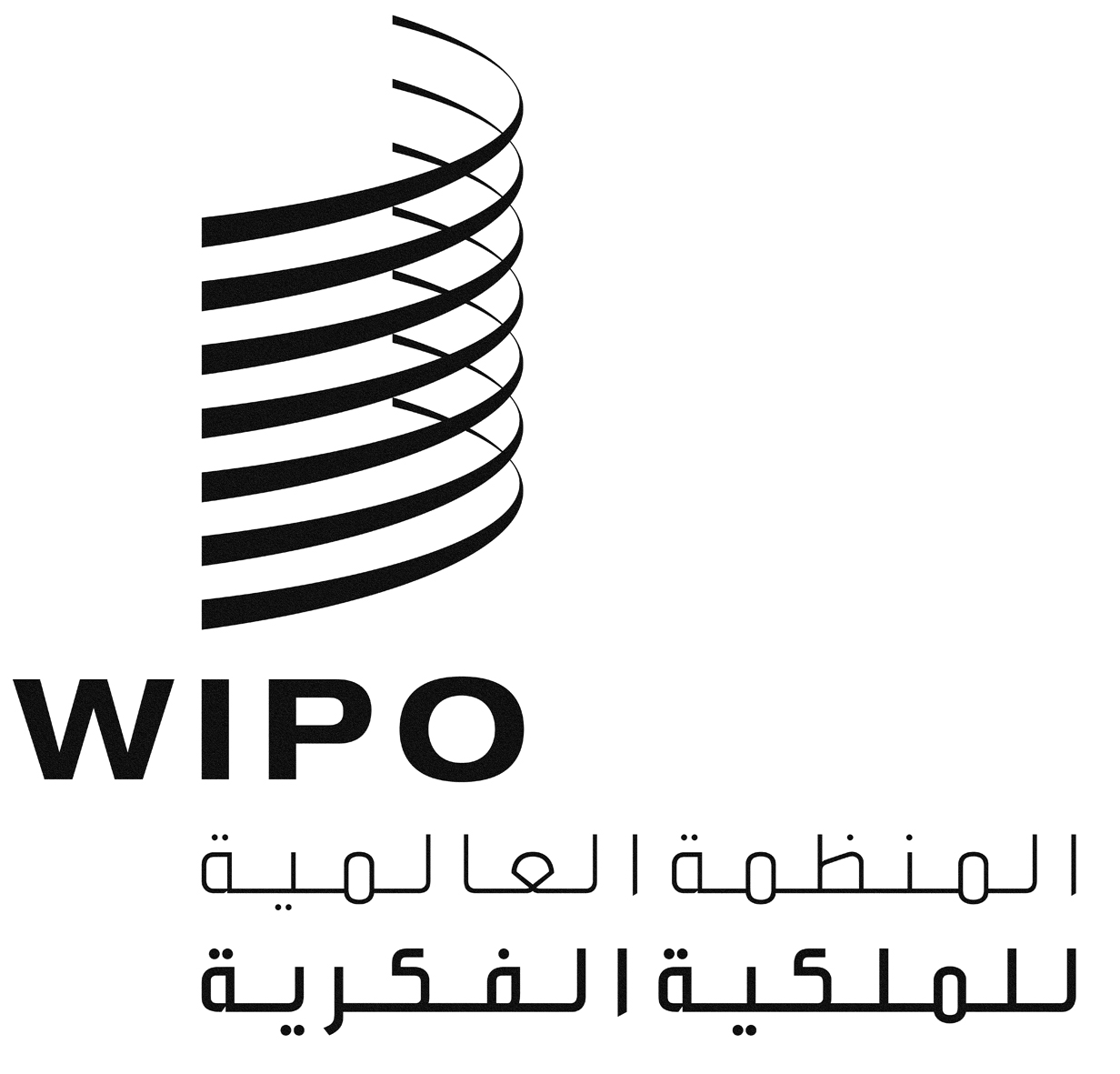 ACDIP/11/8CDIP/11/8CDIP/11/8الأصل: بالإنكليزيةالأصل: بالإنكليزيةالأصل: بالإنكليزيةالتاريخ: 14 مايو 2013التاريخ: 14 مايو 2013التاريخ: 14 مايو 2013